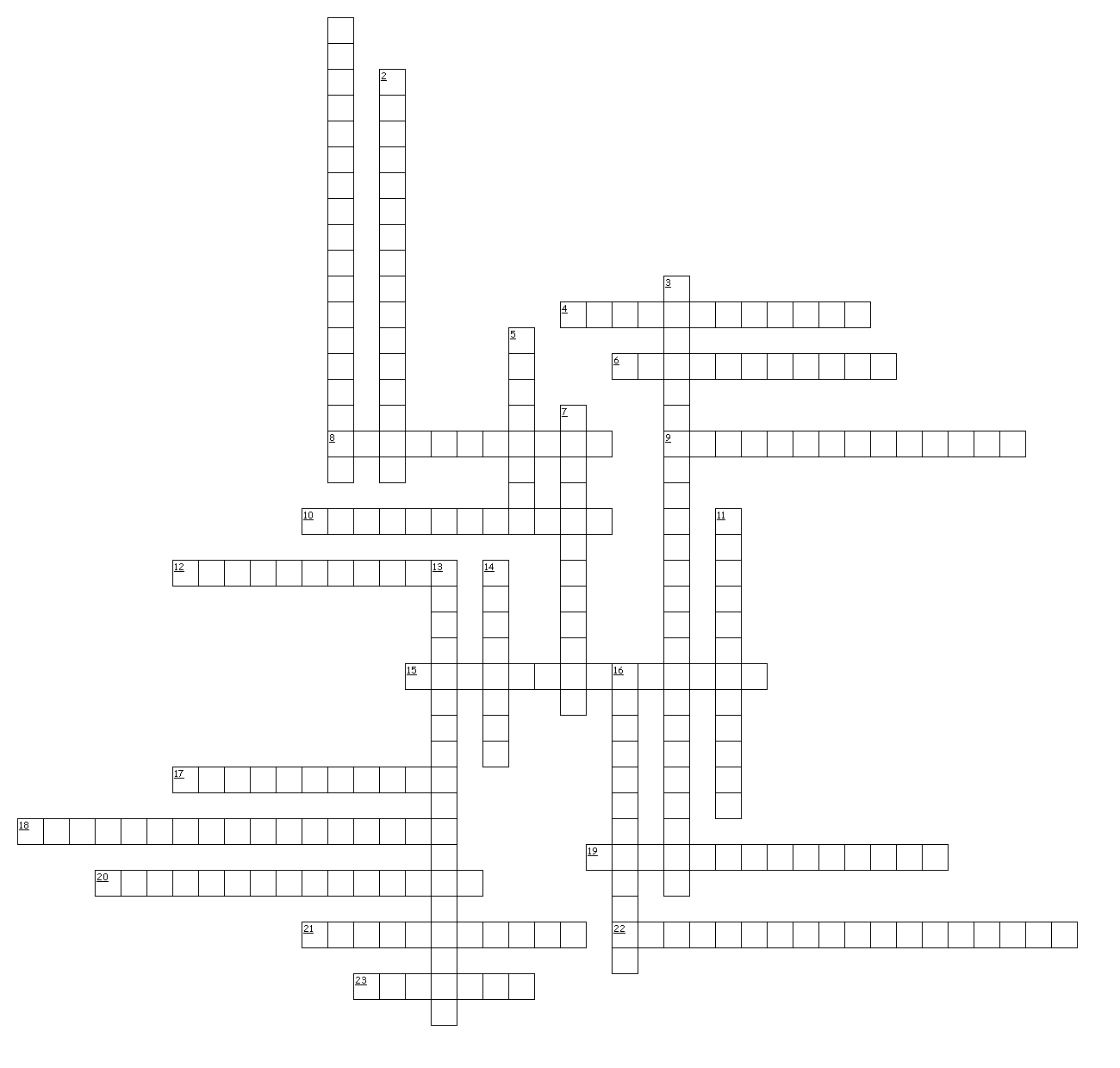 Across4. What people called the purchase of Alaska because they thought it was a        mistake.6. Waterway through the Isthmus of Panama that connects the Atlantic and        Pacific Oceans.8. Land set aside for Native Americans.9. Law proposing free trade in China in the late 1800's.10. Practice of expanding the economy and territory of a country.12. Teddy Roosevelt's Cavalry unit during the Spanish American War.15. President Theodore Roosevelt's foreign policy of action instead of       talking.17. Gaining economic and political control over weaker nations.18. Competing newspaper publishers who used Yellow Journalism to sell their       papers.19. Woodrow Wilson's foreign policy of promoting democracy and moral        principles in other nations.20. Using money instead of bullets to get other countries to do what you        want.21. Leader of the victorious Native Americans at the Battle of Little       Bighorn.22. American battleship who’s sinking started the Spanish American War.23. People who move from place to place following a food source.DownAddition to the Monroe Doctrine stating that The United States claimed the right to intervene in the affairs of Latin American countries if they seemed unstable.Sensational, shocking, and often false reporting used to sell more    newspapers.3. Railroad that stretched from coast to coast.5. Community that sprung up quickly around a gold or silver strike.7. A person was given 160 acres of land for free if they promised to farm it for 5 years.11. American Cavalry Officer killed at the Battle of Little Bighorn.13. Events in Cuba led to war between the United States and Spain.14. Law passed that attempted to turn Native Americans into Christian farmers.16. A country that is technically independent but really under someone else's control.